Laboratoires Cliniques CUSM – Pathologie GlenMUHC Clinical Laboratories - GlenPathology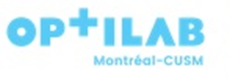 1001 boul. Décarie, Montréal QC H4A 3J1FORMULAIRE DE DEMANDE DE GLUTARALDEHYDEREQUEST FORM FOR GLUTARALDEHYDERemplir ce formulaire et l’envoyer par courriel à / Fill in the form and it send by email to: glenpathology.reception@muhc.mcgill.ca ou par télécopieur au / or by fax to: 514-938-7390Date de demande / Date of request (aayy/mm/dj):	Nombre de tube(s) / Number of vial(s) :	Coordonnées du demandeur / Requester's Coordinates:Nom / Name :	 Hôpital Requérant / Requesting Hospital : 	Département / Department : 	Étage et no du local / Floor and Room No. :	Adresse / Address : 	Courriel / Email : 	# Tél. / Tel. No. : 	Note: Un courriel sera envoyé (via le courriel fourni ci-dessus) au demandeur une fois que les tube(s) auront été envoyés. An email will be sent (via the email provided above) to the requester once the vial(s) are sent.À remplir par la réception du laboratoire de Pathologie Glen uniquement /To be filled by Glen Pathology Lab Reception OnlyÀ remplir par la réception du laboratoire de Pathologie Glen uniquement /To be filled by Glen Pathology Lab Reception OnlyDate de réception / Reception DateInitiales / Initials